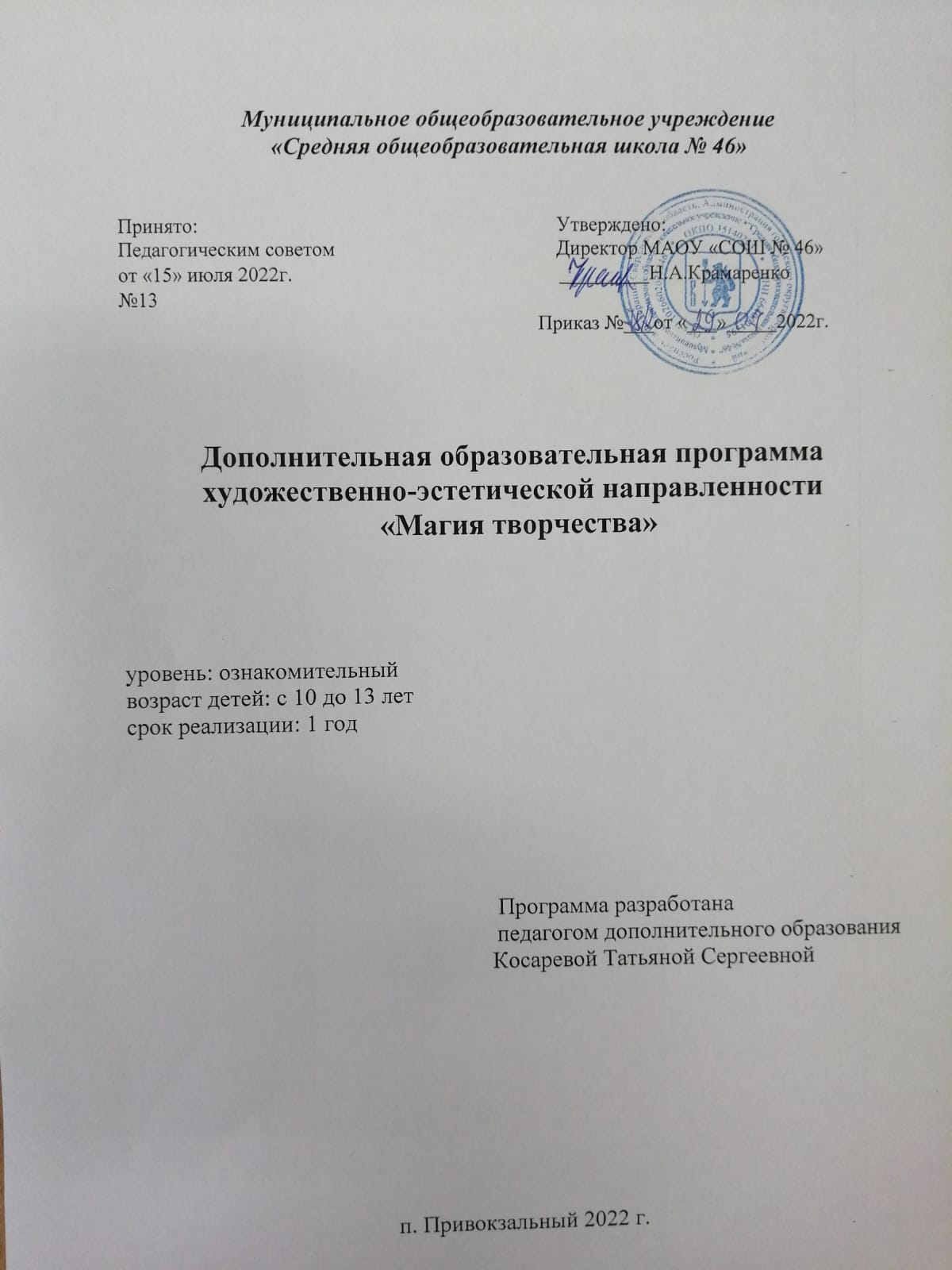 Пояснительная записка«Один рисунок стоит тысячи слов».        Эта восточная мудрость, пожалуй, наиболее точно отражает основную идею арт-терапии. Изобразительное творчество можно назвать универсальным средством визуального общения. Посредствам ее реализуется богатый, исцеляющий потенциал спонтанной художественной деятельности, происходят позитивные изменения в интеллектуальном, эмоциональном и индивидуально-личностном развитии человека.       Начало обучения в школе – один из наиболее сложных и ответственных моментов в жизни детей. Это не только новые условия жизни и деятельности, но и новые отношения, новые обязанности. Ребенок впервые сталкивается с качественно новыми  для него требованиями - уже в 1-м классе существует регламентация действий, ограничения в удовлетворении спонтанно возникающих  потребностей, ответственность за результаты своего труда, с которыми он раньше не сталкивался. И еще:  «Учебная деятельность носит коллективный характер, поэтому от ребенка требуется владение определенными навыками общения со сверстниками и учителем, умение вместе работать» (М.М. Безруких, 1991, с.59).  В связи с этим, период приспособления  ребенка к новым условиям представляется для самых младших школьников наиболее трудным, и  поэтому проблема адаптации детей к школе в начальном звене – одна из самых серьезных. По моему мнению, арт-методы применяемые на занятиях по изобразительной деятельности, позволят получить доступ к самым скрытым переживаниям ребенка и корректно помочь ему, особенно при обращении к тем реальным  проблемам или фантазиям, которые по каким-либо причинам затруднительно обсуждать вербально. Работа над рисунками, картинами, скульптурами – это безопасный способ разрядки разрушительных и саморазрушительных тенденций (К.Рудестам). Методы арт-терапии позволяют проработать  мысли и эмоции, которые человек привык подавлять.      Помимо всего этого у ребенка развивается чувство внутреннего контроля, т.к. при проведении занятий задействованы кинестетические и зрительные анализаторы, что стимулирует развитие сенсомоторных умений и в целом – правого полушария головного мозга, отвечающего за интуицию и ориентацию в пространстве.        Образовательная программа «Магия творчества» имеет художественно-эстетическую направленность, по уровню освоения общекультурная. Новизна дополнительной образовательной программы       Программа носит модифицированный характер. Арт-терапия давно уже покинула кабинет медика-психотерапевта, а также врача-реабилитолога и вышла в самые широкие народные массы. Она и диагностирует состояние человека, и лечит, и приносит то глубокое позитивное «ощущение себя», которое мы называем «счастьем»... А всё потому, что арт-терапия удовлетворяет самую главную фундаментальную потребность человека — потребность в самоактуализации...    Школа – это особое образовательное пространство, один из основополагающих принципов которого – опора на актуальные потребности каждого ученика, повышение продуктивности его познавательной и творческой деятельности.    Школьная среда способствует созданию социально-психологических условий для успешного обучения, но сложность программ и загруженность могут стать предпосылками для появления "психологически неблагополучных" школьников.      Новизна данной программы в том, что программа предусматривает различные формы работы с обучающим, начиная с наблюдения за окружающим миром и заканчивая созданием готового изделия, отображающего суть внутриличностного состояния. Безоценочное восприятие детских работ позволяет детям чувствовать себя в безопасности, знать, что создание образов — это способ передачи своего опыта, мыслей и чувств которые не будут оценивать. Дети являются своего рода экспертами своих работ. Работа  строится таким образом, что отправной точкой является опыт каждого ребенка. Важен и уникален вклад каждого из детей. Все работы рассматриваются с равным уважением, вне зависимости от профессионализма. В процессе реализации данной программы, педагог подходит к каждому обучающемуся как к самобытной личности, обладающей своими чертами характера и способностями. Поэтому программа предусматривает дифференцированное обучение детей.Актуальность дополнительной образовательной программы       Стратегической направленностью школы XXI века  становится подготовка ученика, обладающего опытом творческой деятельности, а также продуктивно, осмысленно и творчески реализующего знания в практике. Среди важнейших задач, стоящих сегодня перед школой, следует назвать активизацию творческой деятельности, развитие теоретических и практических умений учащихся.  Данная программа отвечает этим задачам.      Кроме этого, программа выполняет социальный заказ родителей и детей на обучение детей данному виду изобразительного и  декоративно – прикладного творчества.Педагогическая целесообразность программы      В процессе освоения программы решаются вопросы образования, духовно-нравственного воспитания, приобщения детей к общечеловеческим ценностям через освоение художественного опыта.      В процессе реализации данной программы учащиеся не только обучаются рисовать, а постигают как, посредством арт-терапии, справиться с проблемами, вызывающими у него запредельные эмоции (которые зачастую он не может вербализовать), дать выход творческой энергии. Учащиеся вооружаются одним из доступных и приятных для них способов снятия эмоционального напряжения.  Цель программы       Образование и воспитание ребёнка через погружение его в мир изобразительного и  декоративно-прикладного искусства.Задачи программыОбразовательные:-углубление и расширение знаний   в области изобразительного и декоративно-прикладного искусства;-формирование знаний по основам композиции, цветоведения, лепки;-обучение различным приемам и техникам нетрадиционного рисования.Развивающие: -развитие художественного вкуса и творческого потенциала;-развитие образного мышления и воображения;-развитие эстетического восприятия окружающего мира;-формирование положительной самооценки;-развитие навыков саморегуляции и способности к конструктивному выражению эмоций, способствующих  более успешной адаптации к школе и социуму.Воспитательные:-привитие интереса к художественному творчеству;-воспитание эстетического отношения  к действительности;-воспитание трудолюбия, аккуратности, усидчивости, терпения, доверительного отношения к себе, окружающему миру;-воспитание коммуникативной культуры.Отличительные особенности программы        Отличительной особенностью программы от уже существующих образовательных программ является то, что в ней органично соединяются изобразительное, декоративно – прикладное, театральное искусство и трудовое обучение. Практическая работа занимает главное место в данной программе. Обучающиеся не усваивают готовые знания, а приобретают их через прочувствованное созерцание окружающего мира, прочувствование и познание самих себя, а также изделий изобразительного и декоративно – прикладного искусства, знакомятся с технологией художественного творчества. Затем приобретённые знания обучающиеся используют в своей творческой деятельности, повседневной жизни.Возраст детейДанная программа предназначена для детей 10-13 лет.Условия набора детей в коллектив: принимаются все желающие (не имеющие медицинских противопоказаний) по письменному заявлению родителей.Наполняемость группы составляет от 10 до 15 человек.Срок реализации программыПрограмма рассчитана на один год обучения.Общий объем реализации программы-36 часов.Формы и режим занятий      Форма организации занятий – групповая, индивидуально-групповая.Процесс обучения строится согласно календарно-тематическому планированию.      Занятия  проводятся 1 раз в неделю по 1 часу,  т.е. 1 час в неделю – 36 часов в год.Ожидаемые результаты и способы определения их результативности. Ожидаемый результат по образовательному компоненту программы:В результате обучения обучающиеся: -смогут различать основные виды художественной деятельности (рисунок, живопись, скульптура, художественное конструирование и дизайн, декоративно-прикладное искусство) и участвовать в художественно-творческой деятельности, используя различные художественные материалы и приѐмы работы с ними для передачи собственного замысла;- научатся использовать выразительные средства изобразительного искусства: композицию, форму, ритм, линию, цвет, объѐм, фактуру; различные художественные материалы для воплощения собственного художественно-творческого замысла;- овладеют навыками нетрадиционного  рисования;- научатся различным приемам работы с бумагой, природным материалом, глиной, песком, красками;-научатся создавать творческие композиции.Ожидаемый результат по развивающему компоненту программы:Обучающиеся смогут: -развить внимание, память, мышление, пространственное воображение; мелкую моторику рук и глазомер; художественный вкус, творческие способности и фантазию;- творчески самовыражаться - реализовывать собственные творческие замыслы;-освободиться от негативных переживаний (страха, тревожности и т.п.);-раскрыть внутренние ресурсы.Ожидаемый результат по воспитательному компоненту программы:- воспитание уважительного отношения к творчеству, как своему, так и других людей;-приобретение навыка работы в паре, группе;-умение строить продуктивное взаимодействие, интегрироваться в группы для сотрудничества;- умение видеть проявления прекрасного в произведениях искусства (картины, архитектура, скульптура и т. д. в природе, на улице, в быту).Способы определения результативности-педагогическое наблюдение, беседа;- педагогический анализ результатов анкетирования, тестирования, участия учащихся в выставках;- мониторинг: образовательной деятельности детей,  самооценка воспитанника.Формы подведения итогов реализации дополнительной образовательной программы- выставки;- презентация творческих работ;- педагогическая диагностика образовательного процесса.Учебно-тематический планСодержание программы1.Вводное занятие (1 час)Теория (0,5 часа): Отбор учащихся, ознакомление с режимом работы, правила поведения на занятии. Цель и задачи работы объединения.  Организация рабочего места. Правила техники безопасности.Практика (0,5часа):Практическая работа на выявление уровня начальной подготовки обучающегося.2. « Познай себя в искусстве». (4 часа)Теория(1 час):История развития художественного творчества со времен античности до наших дней. История развития изобразительного искусства. Знакомство с различными видами изобразительного искусства.Практика (3часа):Основы изобразительного языка: рисунок, цвет, композиция, пропорции.Освоение основ рисунка. Передача настроения в творческой работе с помощью цвета, композиции. Использование различных художественных техник и материалов: акварель, гуашь, восковые мелки. Темы занятий: «Радуга эмоций», «Дерево-это я», «Рисуем чувство: страх/гнев». Экскурсия в парк. « Цвета осени» и др.3. « Мир вокруг нас» (4 часа)Теория (1 час):История развития художественного искусства в отображении мира человеческих взаимоотношений. Знакомство с творчеством  художников.Практика (3 часа):Особенности художественного творчества: художник и зритель. Рисование с натуры и рисование по памяти. Основы изобразительного языка: рисунок, цвет, пропорции, композиция. Произведения живописи, их связь с жизнью.Использование различных художественных техник и материалов: акварель, гуашь, восковые мелки. Темы занятий: «Зеркало», «Талисман удачи», «Моя семья», «История в картинках», «Дорога», «День и ночь», «Добро и зло».4. Работа с песком и манкой (4 часа)Теория (1 час): История развития декоративно-прикладного искусства.Практика (3 часа):Представление о роли изобразительных (пластических) искусств в организации материального окружения человека (вторая природа), его повседневной жизни. Использование различных художественных техник и материалов: песок, манка, акварель, гуашь, клей.  Темы занятий: Экскурсия в художественный музей «Мир в лицах», «Здравствуй песок», «Необыкновенные следы», «Царство песчаных человечков», «Радость», «Нарисованная сказка», «Аллея славы».5. «Путешествие в волшебный мир». (4 часов)Теория(1час):История развития устного народного творчества. История развития декоративно-прикладного искусства. Знакомство с отдельными произведениями выдающихся русских и зарубежных художниковПрактика(3 часа):Выбор и применение выразительных средств для реализации собственного замысла в аппликации. Основы изобразительного языка: рисунок, цвет, пропорции, композиция. Темы занятий: «Дерево жизни», «Несуществующее животное», «Волшебный мир», «Я - волшебник», «Веселые и грустные кляксы», «Скульптура гнева», «Что такое мечта?», «Танец радости» и др.6. «Сказка в нашей жизни»   (4 часа)Теория(1час):Знакомство с творчеством российских и зарубежных сказочников.История развития взаимосвязи изобразительного искусства с музыкой, литературой. Рисование с натуры и рисование по памяти. Знакомство с отдельными произведениями выдающихся русских и зарубежных художников, писателей.Практика(3 часа):Передача настроения в творческой работе с помощью цвета, композиции, пространства, линии, пятна. Отражение в произведениях пластических искусств человеческих чувств и идей: отношения к природе, человеку и обществу.  Темы занятий: «Волшебные зеркала", «Снежная сказка», "Волшебные превращения", коллаж « Я и мой город», коллаж "Сказочная птица" и др.7.   «Леплю себя сам» (4 часа)Теория(1 час):История развития декоративно-прикладного искусства. Знакомство с великими мастерами скульптуры от античности до наших дней.Практика(3часа):Передача настроения в творческой работе с помощью цвета, композиции, объёма, материала. Лепка по памяти и по представлению. Правила работы с пластилином, правила лепки. Использование различных материалов: пластилин, картон, бисер. Темы занятий: Экскурсия в музей восковых фигур «Люди вокруг меня». «Кого я больше всего люблю», «Наши любимые игрушки», «Мой пушистый друг», «Что я люблю», «Чего я боюсь?» и др.8. «Рисуем вместе!» (4часа)Теория(1час):История развития декоративно-прикладного искусства, мозаичного творчества. Использование в индивидуальной и коллективной деятельности различных художественных техник и материалов.Практика(3 часа):Выбор и применение выразительных средств для реализации собственного замысла. Основы изобразительного языка: рисунок, цвет, пропорции, композиция. Отработка техники коллективной работы над произведением. Темы занятий: «Я придумываю сказку», «Маленькая фея мне помочь пришла», «Иллюстрация к любимой сказке», «Я рисую точками», «Кляксы», «Цветок желаний», «Сказочные герои».9. « Театр в нашей жизни» (3часа)Теория(1час):История развития театрального творчества. Представление о роли изобразительных искусств в организации материального окружения человека, его повседневной жизни. Отражение в произведениях пластических искусств человеческих чувств и идей.Практика (2часа):Представление о роли изобразительных (пластических) искусств в организации материального окружения человека, его повседневной жизни. Техника изготовления театральных масок, костюмов. Темы занятий: Кукольный театр. Сказка «Теремок» (подготовка).  Кукольный театр. Сказка «Теремок»(инсценирование), «Какой я», « Я в будущем мире».10. « Я и моя жизнь» (4часа)Теория(1час):История развития изобразительного искусства, автопортреты художников.Практика (3часа):Использование различных художественных техник и материалов: акварель, гуашь, восковые мелки. Передача настроения в творческой работе с помощью цвета, композиции. Темы занятий: «Я. Ты. Мы»,  «Остров счастья», «Мой портрет», « Театральные маски», «Знакомьтесь, это Я » и др.Методическое обеспечение программыУсловия набора обучающихся в объединение       На первый год обучения  в объединение «Магия творчества» принимаются все желающие дети по собеседованию с разным уровнем подготовки и образования. Собеседование выявляет уровень мотивации ребёнка  и его интерес к данной предметной области. Кроме этого, педагогом ведётся педагогическая диагностика, которая помогает решать проблемы обучения.Методы обученияНа занятиях объединения  «Магия творчества» используются следующие методы обучения:Словесный: беседа, объяснение, устный опросНаглядный: демонстрация, просмотр, наблюдениеПрактический: практическая работа, выставки, экскурсииРепродуктивныйЧастично-поисковыйДидактический материал- наглядный материал – макеты, муляжи растений и плодов, образцы изделий декоративно-прикладного и изобразительного искусства;- рисунки, плакаты, шаблоны;- картины, иллюстрации, слайды, фотоматериалы;-видеоматериалы, учебные кинофильмы: по памятникам архитектуры,  художественным музеям, по видам изобразительного искусства, по творчеству отдельных художников, по народным промыслам, по декоративно-прикладному искусству, по художественным технологиям;- пособия по художественному творчеству;- справочная литература.Учебно-материальная базаДля занятий по профилю данной программы необходимо иметь:- помещение с хорошим освещением и раковиной для мытья рук;- рабочие столы, стулья, мольберты, классную доску, шкафы для хранения дидактических пособий и учебных материалов;- компьютер, медиа-проектор, музыкальный центр;- материалы и инструменты: акварельные краски, гуашь, восковые мелки, цветные и простые карандаши, ластик,  листы формат А4,А-3, А-1, кисти щетина, белка № 1- 10, пластилин, масса для лепки, глина, цветная бумага и картон, клей, крупа, песок, салфетки.Список литературыНормативные документы 1. Федеральный закон от 24.07.1998 № 124-ФЗ «Об основных гарантиях прав ребёнка в РФ»; 2. Федеральный закон от 29.12.2012 N 273-ФЗ «Об образовании в Российской Федерации»; 3. Распоряжение Правительства РФ от 31.03.2022 №678-р «Об утверждении Концепции развития дополнительного образования детей до 2030 года»; 4. Распоряжение Правительства РФ от 29.05.2015 N 996-р «Об утверждении Стратегии развития воспитания в Российской Федерации на период до 2025 года»; 5. Приказ Министерства Просвещения России от 09.11.2018 г. № 196 «Об утверждении Порядка организации и осуществления образовательной деятельности по дополнительным общеобразовательным программам»; 6. Приказ Министерства Просвещения Российской Федерации от 03.09.2019 г. №467 «Об утверждении Целевой модели развития региональных систем дополнительного образования детей»; 7. Приказ Министерства труда и социальной защиты Российской Федерации от 05.05.2018 г. № 298н «Об утверждении профессионального стандарта «Педагог дополнительного образования детей и взрослых»; 8. Постановление Главного государственного санитарного врача РФ от 28.09.2020 г. № 28 «Об утверждении СанПиН 2.4.3648–20 «Санитарноэпидемиологические требования к организациям воспитания и обучения, отдыха и оздоровления детей и молодежи»; 9. Письмо Министерства образования и науки РФ от 18.11.2015г. № 09–3242 «О направлении Методических рекомендаций по проектированию дополнительных общеразвивающих программ (включая разноуровневые)»; 10. Распоряжение Правительства Свердловской области № 646-РП от 26.10.2018 «О создании в Свердловской области целевой модели развития региональной системы дополнительного образования детей.Список литературы для педагога:1.  Алексеева М.Ю. "Практическое применение элементов арт-терапии в работе учителя". М., 2003. 
2. Аметова Л.А. "Формирование арт-терапевтической культуры младших школьников. Сам себе арт-терапевт". М., 2003. 3. Безруких М.М., Ефимова С.П. Знаете ли вы своего ученика? Книга для учителя. - М.: Просвещение, 1991. 4. Берн Э. Люди, которые играют в игры. Психология человеческой судьбы. – В кн.: Игры, в которые играют люди. – СПб.: Лениздат, 20045. Выготский Л.С. Психология искусства. М., 1965.6.  Горяева Н. А., Неменская Л. А., Питерских А. С. / Под ред. Неменского Б. М. Изобразительное искусство: искусство вокруг нас.: учеб. для 3 кл. М.: Просвещение, учебники», 20077.Горяева Н. А., Островская О. В. / Под ред. Неменского Б. М. Изобразительное искусство: декоративно-прикладное искусство в жизни человека.: учеб. для 5 кл. М.: Просвещение, учебники», 2008 .8. Зинкевич-Евстигнеева Т.Д. "Путь к волшебству, Теория и практика арттерапии". СПб.: Златоуст, 2005.9. Короткова Л.Д. "Арт-терапия для дошкольников и младшего школьного возраста". СПб.: Речь -2001.10. Копытин А.И. Арт-терапия детей и подростков. – М.: «Когито-Центр», 2010.11.Лебедева Л.Д. Практика арт-терапии: подходы, диагностика, система занятий. – СПб.: Речь, 2008.12. Неменская Л. А. / Под ред. Неменского Б. М. Изобразительное искусство: каждый народ – художник.: учеб. для 4 кл. М.: Просвещение, учебники», 2007 .13.Осорина М.В. Секретный мир детей в пространстве мира взрослых. СПб, 2007.14. Под ред. Т. Я. Шпикаловой. Детям – о традициях народного мастерства. Осень: Учеб.-метод. пособие / В 2 ч. – М.: Гуманит. изд. центр ВЛАДОС, 2001.Дополнительная литература для учащихся: Порте П. Учимся рисовать человека / Пер. с фр. Э. А. Болдиной. – М.: ООО «Мир книги», 2005.- 123 с. Порте П. Учимся рисовать окружающий мир / Пер. с фр. Э. А. Болдиной. – М.: ООО «Мир книги», 2005. – 124 с. Порте П. Учимся рисовать диких животных / Пер. с фр. Э. А. Болдиной. – М.: ООО «Мир книги», 2005. – 122 с. Порте П. Учимся рисовать от А до Я / Пер. с фр. Э. А. Болдиной. – М.: ООО «Мир книги», 2005. – 123 с. Ушакова О. Д. Великие художники: Справочник школьника. – СПб.: Издательский Дом «Литера», 2004. – 37 с.№п/пТемаВсего часовВ том числеВ том числе№п/пТемаВсего часовТеорияПрактика1Вводное занятие.10,50,52« Познай себя в искусстве».4133« Мир вокруг нас».4134Работа с песком и манкой.4135«Путешествие в волшебный мир».4136«Сказка в нашей жизни».   4137«Леплю себя сам».4138Рисуем вместе!4139« Театр в нашей жизни».31210« Я и моя жизнь».413Итого:   369,526,5